							                    S’Arenal, 12 d’abril de 2018Benvolgudes famílies,	Sóm conscients de què pares i escola hem de treballar conjuntament per a assolir l’èxit en l’apassionat viatge de l’educació dels vostres fills. Per aquest motiu, APA i escola iniciam un projecte de treball conjunt escola-famílies. Es tracta de crear un espai de reflexió conjunta per a l’elaboració d’un MODEL EDUCATIU I FORMATIU COMÚ.En aquest projecte la vostra assistència i aportacions són fonamentals. Es per això que us convocam a una reunió els dies figuren a la graella  següent, en funció dels cursos dels vostres fills. Esperam la vostra assistència.Rebeu una cordial salutació.Direcció i APA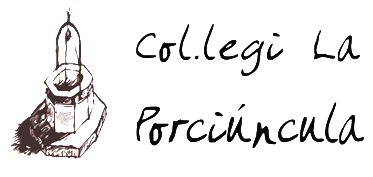 PP. FRANCISCANS T.O.R.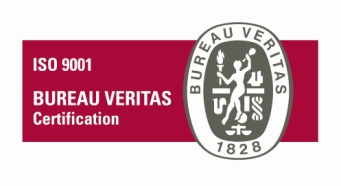 Avda. Fra Joan Llabrés, 107600 S’Arenal-PalmaTel.: 971269912 Fax: 971265054e-mail: direccio@porciuncula.orgCodi del centre: 07004084DATA CURSOS16 – 04-2018Infantil (15’30-16’30 h.)17 – 041r i 6È EP (15’30-16’309 h.)19 – 042n i 5è EP  (15’30 -16’309 h.)19 – 042n ESO  (14’30 -15’30 h.)20 – 043r i 4t EP  (15’30-16’309 h.)20 – 041r ESO (14’30-15’30 h.)24 – 043r-4t ESO (15’30-16’30 h.)